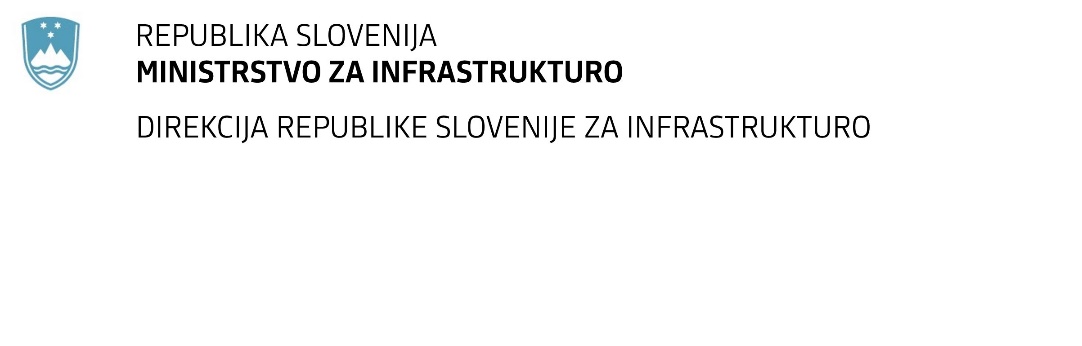 SPREMEMBA ROKA ZA ODDAJO IN ODPIRANJE PONUDB za javno naročiloObvestilo o spremembi razpisne dokumentacije je objavljeno na "Portalu javnih naročil" in na naročnikovi spletni strani. Obrazložitev sprememb:Spremembe so sestavni del razpisne dokumentacije in jih je potrebno upoštevati pri pripravi ponudbe.Številka:43001-98/2020-01oznaka naročila:A-3/21 G   Datum:05.01.2021MFERAC:2431-20-001717/0Rekonstrukcija glavne ceste G2-102/1037 Dolenja Trebuša - Želin (5.odsek)Rok za oddajo ponudb: 3.2.2021 ob 10:00Odpiranje ponudb: 3.2.2021 ob 10:01Rok za sprejemanje ponudnikovih vprašanj: 25.1.2021 ob 12:00Garancija za resnost ponudbe velja na prvotno predviden rok za odpiranje ponudb.